Classes de 5ème – Français – M. Saguer – monsieursaguer@gmail.comBonjour à tous !Je vous propose de continuer à travailler sur votre cahier, comme si l’on était en classe, et de recopier les activités  / bilan comme s’il s’agissait de cours habituels. N’oubliez pas de recopier les titres de chaque séance. Je vous propose pour cette semaine : 1 séance de découverte de l’histoire du roman d’aventure et de son héros,2 séances de visionnage de vidéos pour découvrir le personnage de Robinson, son inventeur Daniel Defoe et découvrir Michel Tournier. Nous corrigerons tout cela ensemble en classe lundi prochain, et cela me permettra de vérifier vos cahiers. Si vous avez un problème, contactez-moi par pronote ou sur monsieursaguer@gmail.comManuel de français : lire p. 30, qui présente 5 livres importants sur le thème de la découverte de l’inconnu (lieux et hommes) et l’aventure. → Réaliser une frise chronologique sur laquelle vous placerez, en respectant bien les dates :  1) le titre de chacun des 5 livres présentés sur la page 30,2) Vous préciserez en dessous des titres leurs auteurs,3) Vous choisirez, dans le manuel, dans la description de chaque livre, les quelques mots que vous jugez les plus importants et vous les recopierez sous chaque livre dans votre frise.Titre : 5 récits d’aventure à la rencontre de l’inconnu :Vidéos à regarder pour cette séance: Regardez chaque vidéo, dans l’ordre proposé, Recopiez les titres en gras dans votre cahier,Répondez aux questions dans votre cahier (recopiez la question). Répondez au bilan (recopiez les questions). D’où vient le personnage de Robinson Crusoé ? L’incroyable aventure d’Alexander Selkirk : https://www.youtube.com/watch?v=nr8q59tZsfIQuestions : Qui est A. Selkirk ? (date, nationalité, métier, caractère) Que lui est-il arrivé ? Où ?Robinson Crusoé, par Daniel Defoe, 1719 : Vous allez découvrir l’univers du livre de Daniel Defoe, Robinson Crusoé, publié en 1719, grâce à une bande annonce d’un film sorti en 2003.  Attention, ce n’est pas le livre que nous étudions. Nous, nous étudierons Vendredi ou la vie sauvage, un roman français de Michel Tournier, inspiré par le livre de Daniel Defoe … https://www.youtube.com/watch?v=UuYXa3vgwdwQuestion : Contre quoi se bat Robinson dans le roman de Defoe ? Michel Tournier, 1971 : celui qui réécrit D. Defoe. Vous allez rencontrer Michel Tournier et essayer de comprendre pourquoi il a décidé, au XXème siècle de réécrire le roman de Daniel Defoe en le modifiant.  Attention, il s’agit ici d’une interview au sujet de son livre Vendredi ou les limbes du pacifique, rédigé en 1967. En 1971, Michel Tournier décide de créer une version plus courte, plus simple, plus adaptée aux enfants, mais similaire dans son histoire, ses péripéties et son message : Vendredi ou la vie sauvage. https://www.youtube.com/watch?v=B9oU7Vh-4nQ&list=PLkyv8y23lLUlAQw81-dXmzqjOpvtTLmLPQuestion : Quels sont les reproches que Michel Tournier fait au roman de Daniel Defoe ? 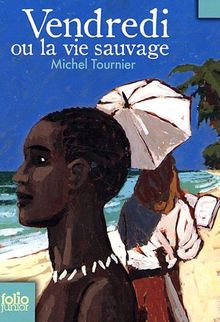 Pour ceux qui ont cette édition : lire le carnet de lecture, p. 169 à 187, Pour les autres, continuez. Bilan : du fait divers au mythe : de Selkirk à Crusoé :1. Résumez en quelques mots le fait divers d’Alexandre Selkirk. 2. Qui est Daniel Defoe ? 3. Qui est Michel Tournier ?4. Pourquoi avoir décidé de réécrire le Robinson de D. Defoe ?5. Qu’a-t-il changé de l’histoire de Daniel Defoe ?6. Pourquoi Vendredi est-il un personnage si important pour Michel Tournier ?Recopier les titres, l’encadré « à retenir », les questions et vos réponses dans le cahier. Qu’est-ce qu’une robinsonnade ?La robinsonnade est un livre ou un film, qui possède le même fonctionnement, les mêmes caractéristiques que  Robinson Crusoé, roman de Daniel Defoe publié en 1719.Le héros se retrouve isolé de sa civilisation d’origine (généralement sur une île déserte ou inconnue), à la suite d’un accident. Le héros doit alors survivre dans un univers souvent hostile (une île, un désert, la planète Mars…) Le héros développe un lien fort avec la nature ou son environnement et découvre de nouvelles règles, se découvre lui-même.Le héros est confronté à la solitude, au désespoir, à la folie. Lorsqu’il y a plusieurs personnes, cela permet de critiquer certains aspect de la société (l’égoïsme, la violence, l’autorité…)Quelques robinsonnades à découvrir : Regardez chacune des bandes-annonces suivantes puis recopiez et répondez dans votre cahier aux questions en dessous : Seul au monde : https://www.youtube.com/watch?v=pgOYHJbaV2cLost, les disparus, série : https://www.youtube.com/watch?v=d-exZEskddgLa tortue rouge : https://www.youtube.com/watch?v=kLHMcYygArcLes Razmokets rencontrent les Delajungle : http://www.allocine.fr/video/player_gen_cmedia=18354891&cfilm=51503.htmlSeul sur mars : https://www.youtube.com/watch?v=l7NUPqUoP0IQuels points communs avez-vous trouvé entre la plupart de ces vidéos ?Si vous ne deviez voir qu’un seul de ces films ou série, lequel choisiriez-vous ? Pourquoi celui-là ?Lequel avez-vous le moins envie de voir ? Pourquoi ? Semaine 2 – du 26 au 30 avril :Séance 2 : fascination des écrivains pour l’ « autre » et « le lointain ».   |                          |                          |                          | 1700                    1800                    1900                    2000 S3 – A la découverte du mythe de Robinson :S4 – La robinsonnade :A retenir : Robinsonnade = récit inspiré par le personnage de Robinson Crusoé. Ingrédients = Un personnage, par accident, se retrouve dans une situation mélangeant : isolement / lieu hostile / survie / découverte / solitude / désespoir.